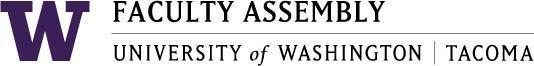 Academic Policy & Curriculum Committee OrientationSeptember 18, GWP 320 10 a.m. - noonAgenda Welcome and IntroductionsAPCC Purpose & MembershipNew Curriculum ReviewMeet the New Tri-campus CommitteesNominate & Select Representatives from UWTAPCC & the Academic PlanReview Academic PlanAPCC’s Role Going ForwardWhat’s New in Kuali?
Orientation for Course Submission
Advise from Continuing Members
Next Meeting, Wednesday, 20 September on Zoom